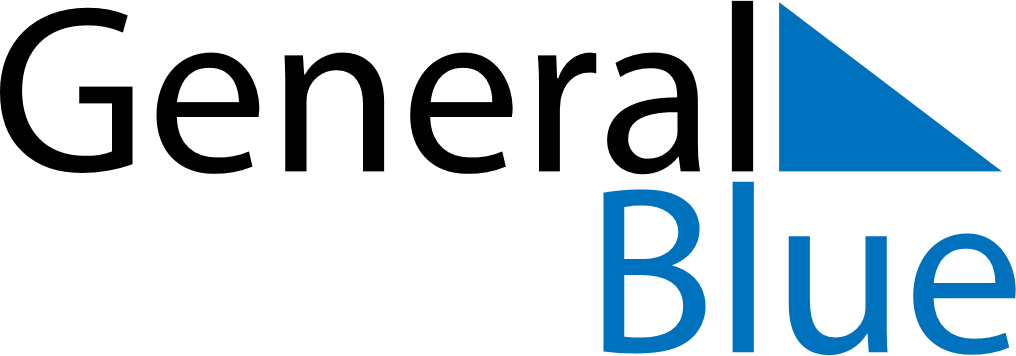 December 2023December 2023December 2023December 2023ParaguayParaguayParaguayMondayTuesdayWednesdayThursdayFridaySaturdaySaturdaySunday1223456789910Virgin of Caacupe111213141516161718192021222323242526272829303031Christmas DayNew Year’s Eve